О внесении изменений в решение СоветаАлексеевского муниципального районаот 12.02.2021 №31 «О Комиссии по деламнесовершеннолетних и защите их правв Алексеевском муниципальном районе»В связи с кадровыми изменениями и в соответствии с Законом Республики Татарстан от 20 мая 2011 года №26-ЗРТ «О комиссиях по делам несовершеннолетних и защите их прав в Республике Татарстан»Совет Алексеевского муниципального района решил:1. В Приложение к решению Совета от 12.02.2021 №31 «О Комиссии по делам несовершеннолетних и защите их прав в Алексеевском муниципальном районе» внести следующие изменения:слова:«Юнусов Р.Р. – заместитель начальника отдела – начальник полиции МВД России по Алексеевскому району (по согласованию)»заменить словами:«Хасанов И.Р. – заместитель начальника отдела – начальник полиции МВД России по Алексеевскому району (по согласованию)»дополнить словами:«Семина Н.А. – директор Комплексного центра социального обслуживания населения в Алексеевском районе (по согласованию)»исключить слова:«Тукмакова Г.Н. - начальник отдела опеки и попечительства Алексеевского муниципального района».2. Разместить настоящее решение на официальном сайте Алексеевского муниципального района Республики Татарстан в информационно-телекоммуникационной сети «Интернет».3. Контроль за исполнением настоящего решения возложить на постоянную депутатскую комиссию Совета Алексеевского муниципального района по социальным вопросам и национальной политике.Глава муниципального района,председатель Совета                                                                                   С.А.ДемидовАЛЕКСЕЕВСКИЙ  РАЙОННЫЙ СОВЕТАЛЕКСЕЕВСКОГО МУНИЦИПАЛЬНОГО РАЙОНАРЕСПУБЛИКИ ТАТАРСТАН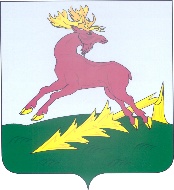 ТАТАРСТАН РЕСПУБЛИКАСЫАЛЕКСЕЕВСКМУНИЦИПАЛЬ РАЙОНЫНЫҢАЛЕКСЕЕВСКРАЙОН СОВЕТЫРЕШЕНИЕ03.11.2022п.г.т. Алексеевское КАРАР№ 135